EL PRÓXIMO DÍA 4 NO SE PASARÁ LA CONSULTA MÉDICA DE VILLADEPALOSLe podemos atender en el consultorio de POSADA DEL BIERZO, en horario de 9:00 A 12:00O en el consultorio de CARRACEDELO, en horario de 12:00 a 14:00LAMENTAMOS LAS MOLESTIAS OCASIONADAS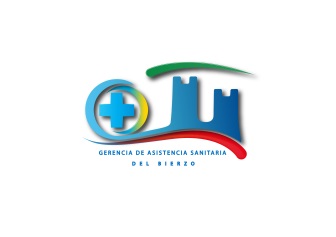 GERENCIA DE ASISTENCIA SANITARIA DEL BIERZO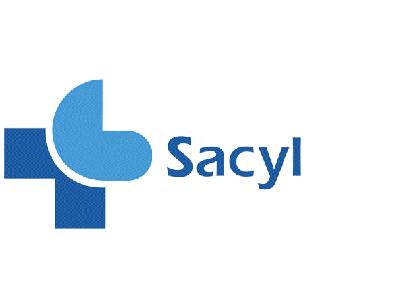 